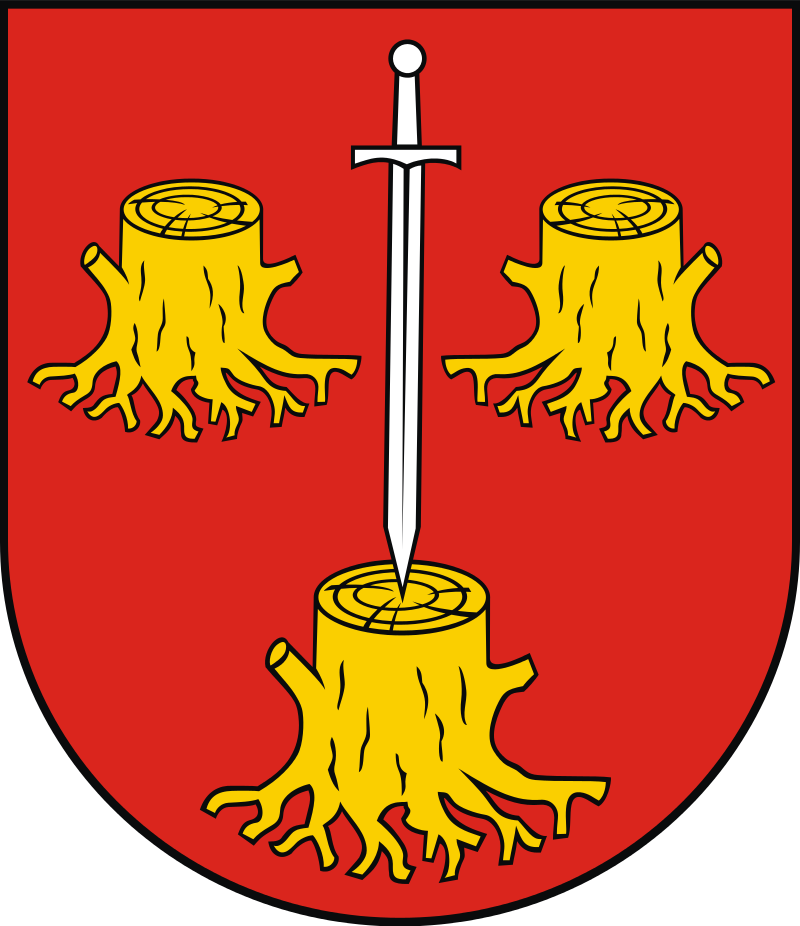 GMINA GÓZDFORMULARZ ZGŁASZANIA UWAG DO PROJKETU STRATEGIIINFORMAJE O ZGŁASZAJĄCYM*Proszę wypełnić jeżeli reprezentuje Pani/Pan konkretną instytucję/GminęUWAGI ZGŁOSZONE DO STRATEGII Zgłaszane uwagi bardzo prosimy wysyłać elektroniczne na adres: gmina@gozd.pl  do dnia 30.04.2021r.IMIĘ I NAZWISKOGMINA/INSTYTUCJA/JEDNOSTKA/
PRZEDSIĘBIORSTWO*DANE DO KONTAKTULp.Rozdział/Numer Strony/Punkt do którego odnosi się uwagaObecny zapisPropozycja zmianyUzasadnienie1.2.3.4.5.…